Supplementary tables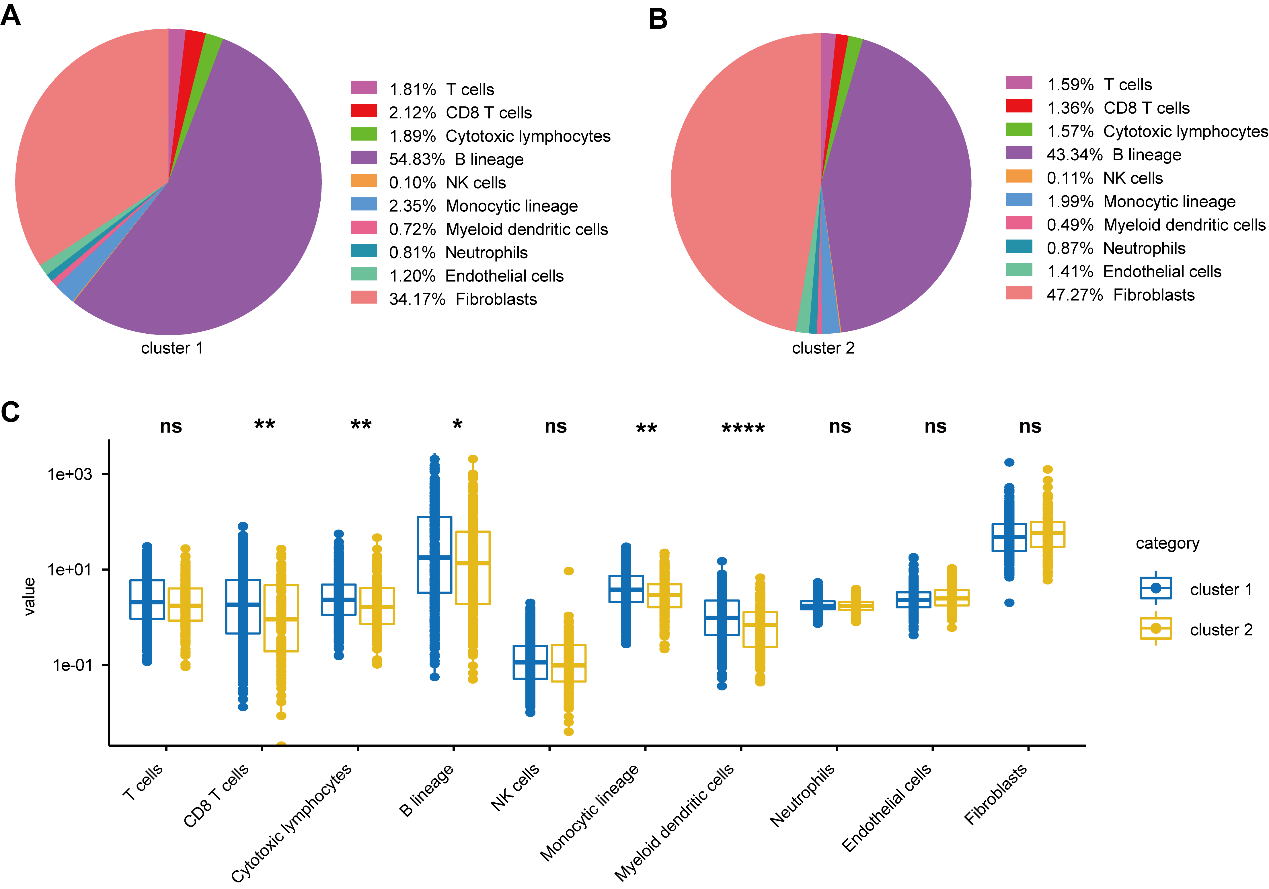 Figure S1. Landscape of 22 infiltrating immune cells in the TCGA cohort. Landscape of infiltrating immune cells in ISG (A) and ITG (B) cohort. specific immune cell infiltration differences between ISG and ITG (C).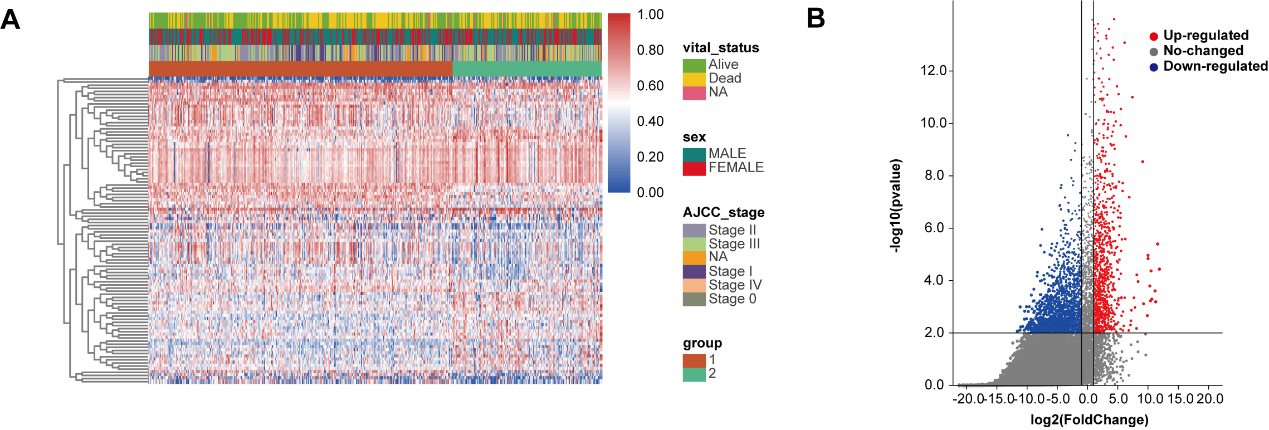 Figure S2. Identification of differentially expressed genes. panel A and B shows the differential gene heatmap and volcanol between ISG and ITG. 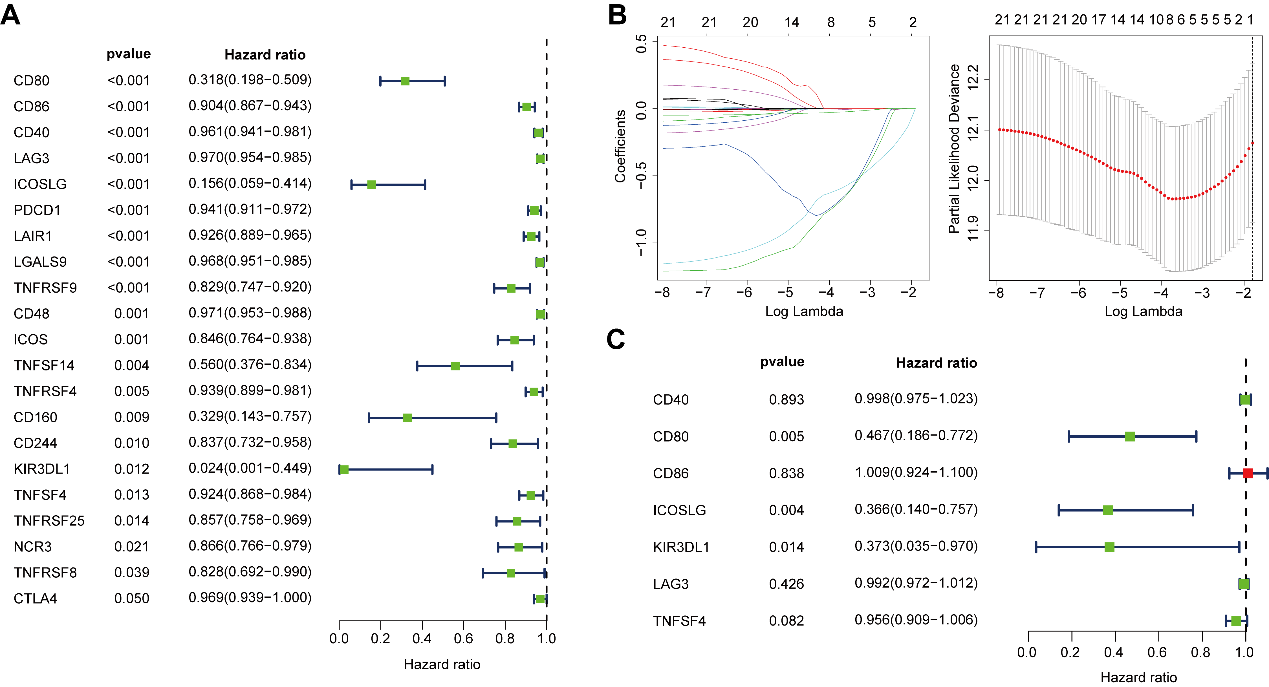 Figure S3. Construction of the ICBPS for CM. A total of 34 ICPs were evaluated by univariate Cox survival analysis, and 21 ICPs with P < 0.05 were filtered out and included in subsequent analyses (A). As shown in panel B, LASSO regression analysis identified 7 ICPs (lambda value=7) that were subjected to multivariate Cox regression analysis (C).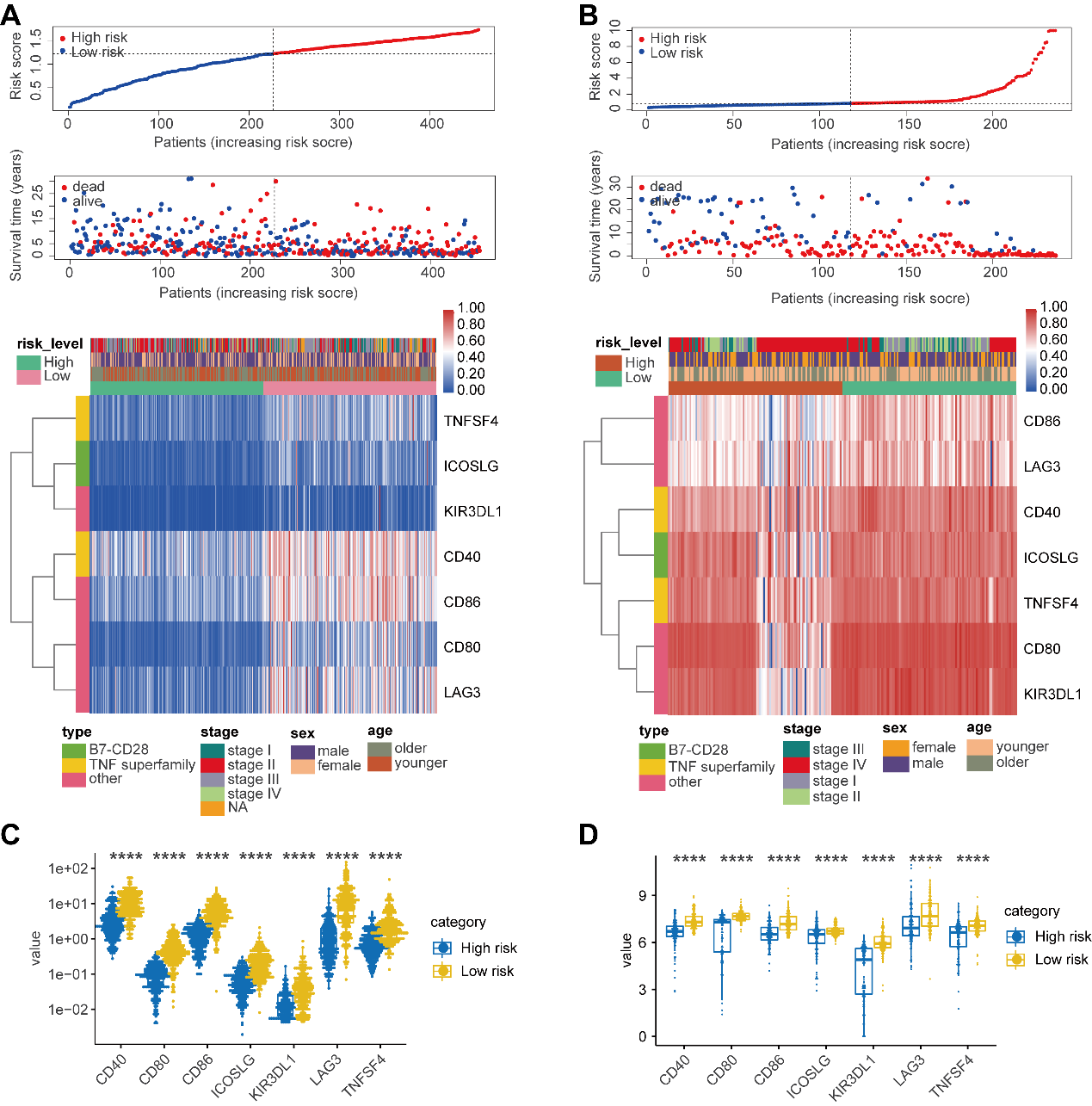 Figure S4. The distribution of risk score, recurrence status, and gene expression panel. Correlation between ICBPS and the OS of patients in the training (A) and test (B) cohort. The distribution of risk scores (upper), recurrence time (middle), and ICPS expression levels (lower). The black dotted lines represent the median risk score cut-off dividing patients into low- and high-risk score groups. The red dots and lines represent the patients in the high-score groups. The green dots and lines represent the patients in the low-score groups. What's more, in the training set and validation set, the expression of 7 ICP in the low- risk group was significantly higher than that in the high-risk group (C and D).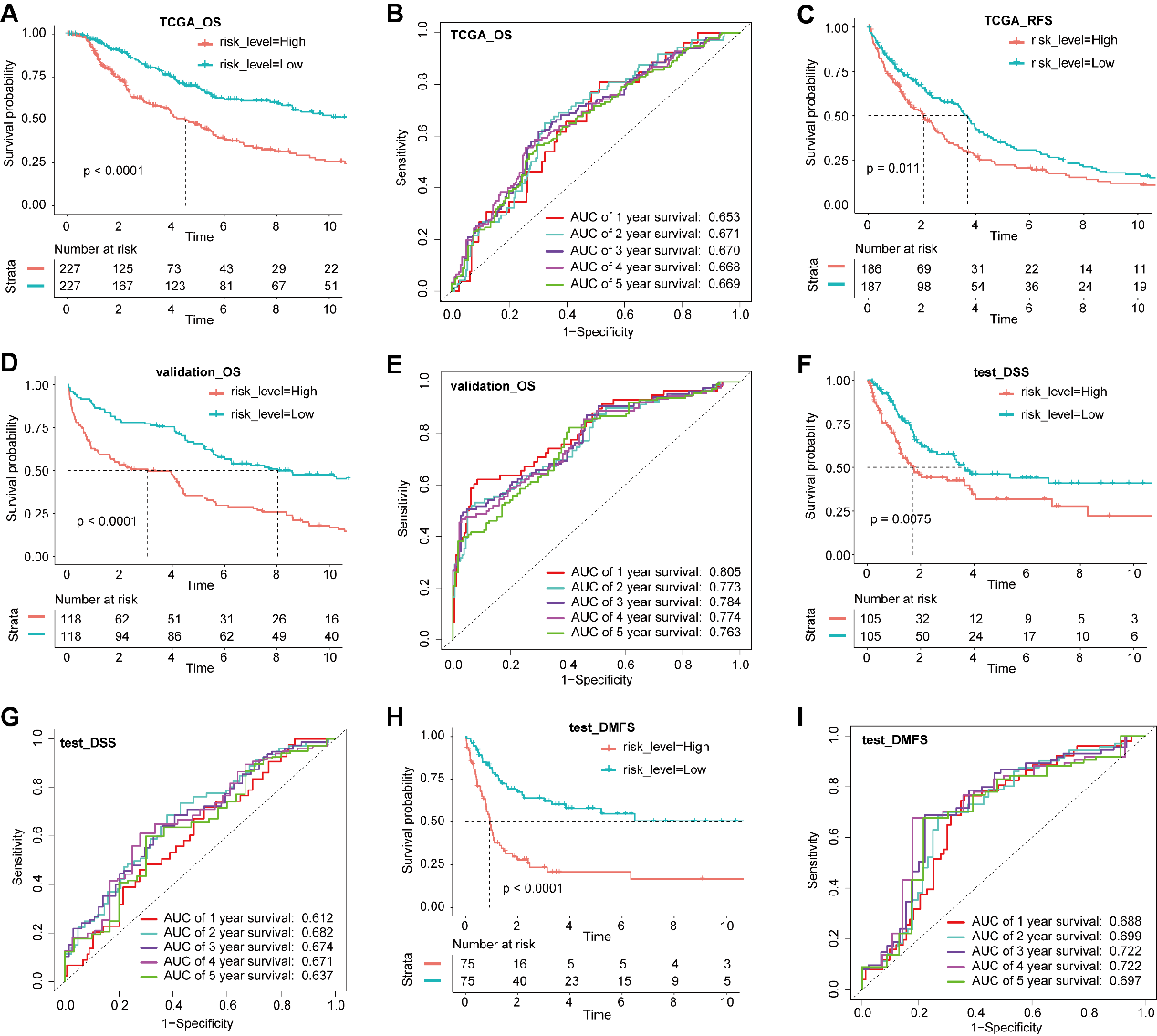 Figure S5. Validation of the ICBPS for CM. In the TCGA cohort, the patients in the high-risk group had significantly worse OS and RFS than those in the low-risk group (A and C). Similar results can be observed in the validation set (D). In addition, ROC curve analysis was implemented to determine whether survival predictions made with the ICBPS were accurate in the TCGA and validation cohorts (B and E). The Kaplan-Meier curves for DSS and DMFS suggested that the patients with high-risk scores had significantly worse DSS and DMFS than those with low-risk scores (F and H). In addition, the results showed that the AUC for 3-year DSS and DMFS reached 0.674 and 0.722, respectively (G and I).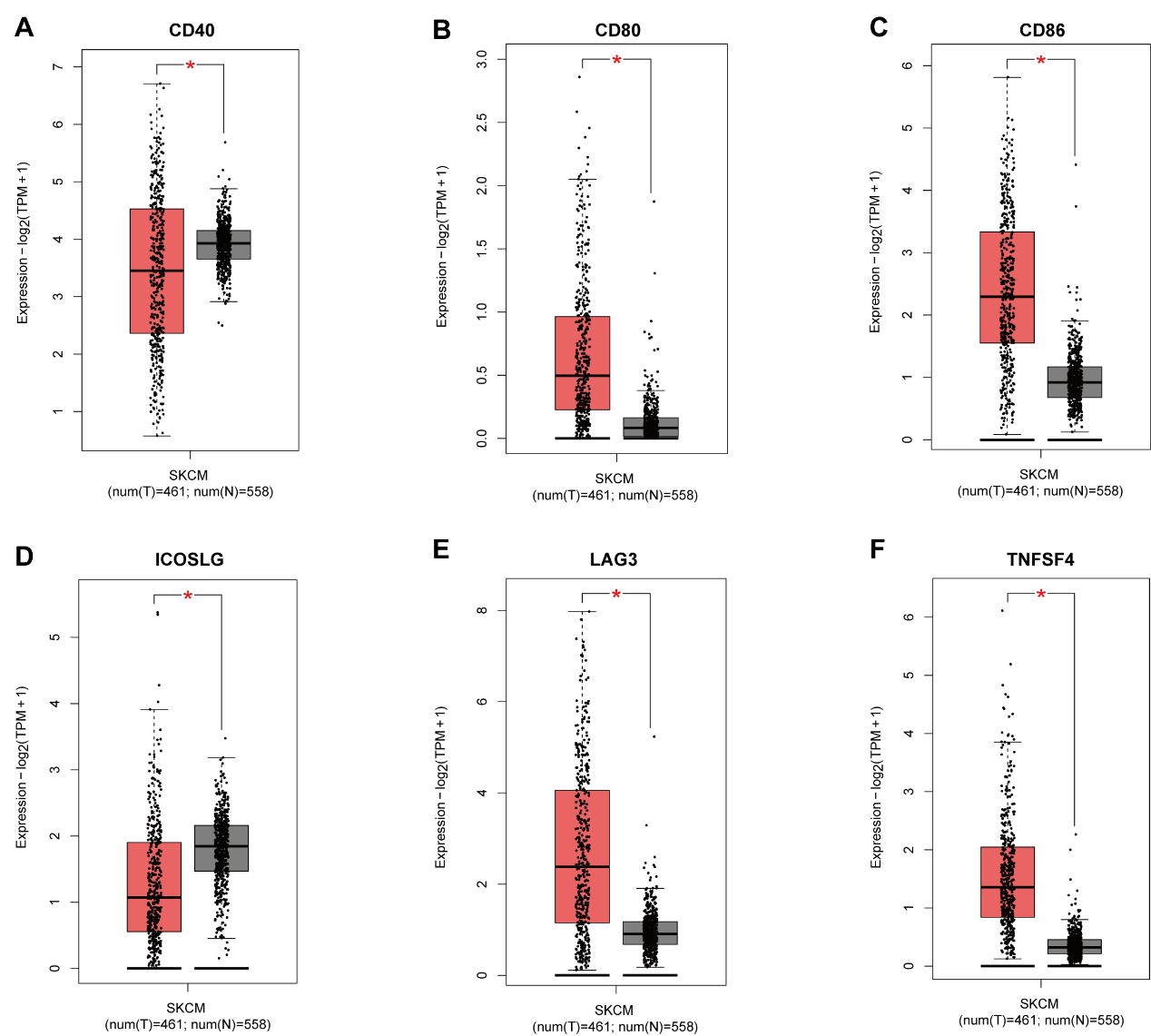 Figure S6. the difference in the expression of ICBPS molecules between CM tissues in TCGA and normal skin tissues in GTEx. Red represents tumor tissue, gray represents normal tissue.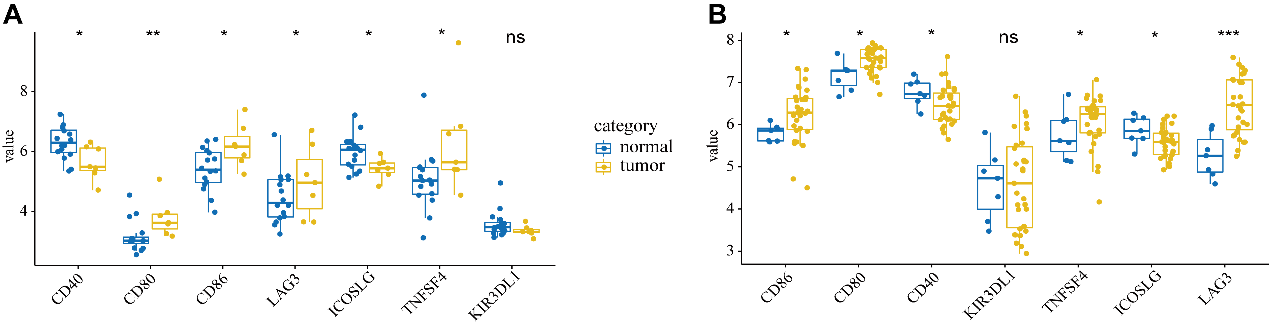 Figure S7. the difference in the expression of ICBPS molecules between CM tissues and normal skin tissues in GSE15605 (A) and GSE46517 (B). Yellow represents tumor tissue, blue represents normal tissue.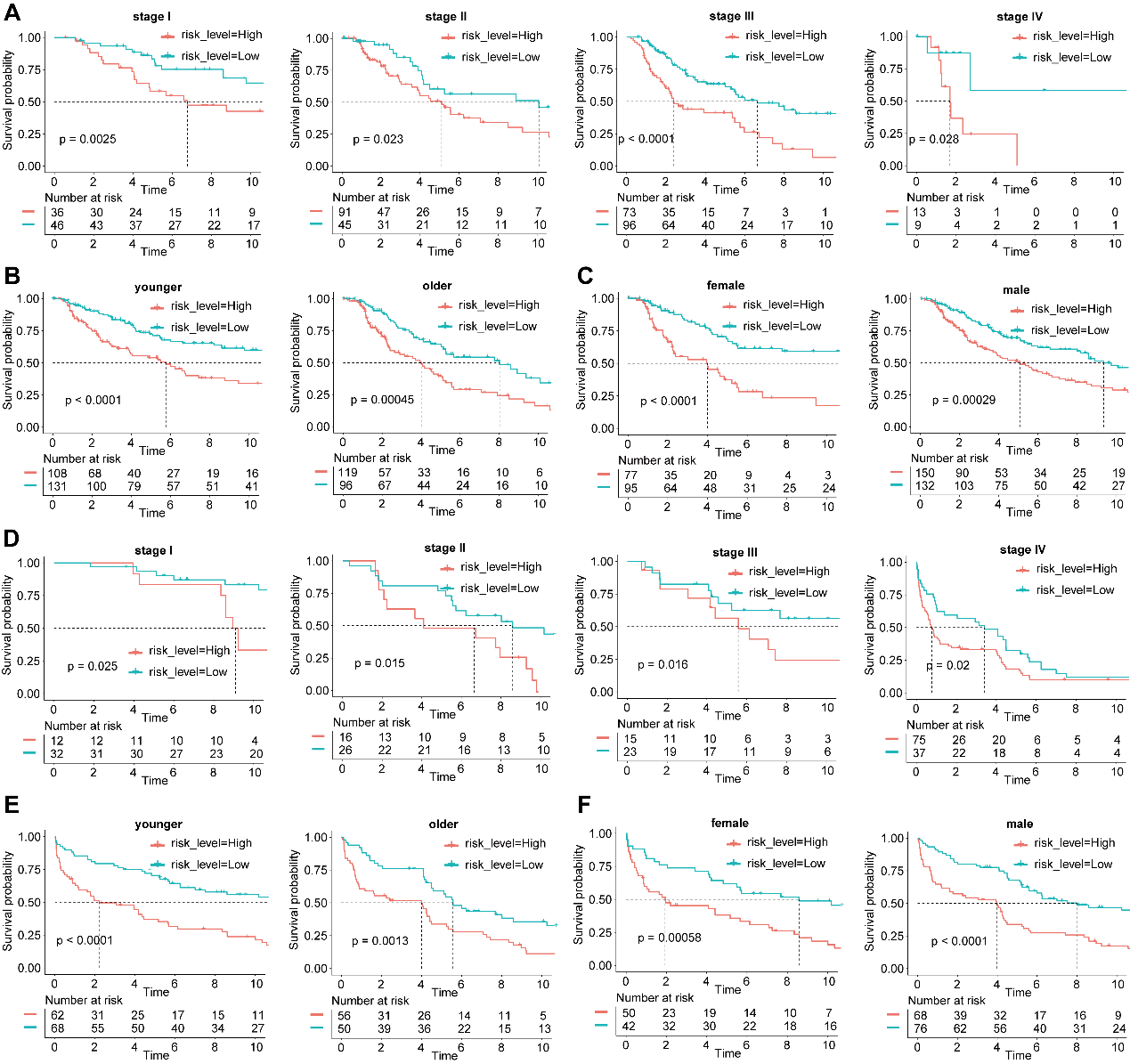 Figure S8. Validation of the ICBPS in different clinical subgroups. in all subgroups of TCGA-SKCM cohort including stage I, stage II, stage III, and stage IV (A), males and females (C), and older (age ≥ 60 years) and younger (age < 60 years) (B), the patients in the high-risk groups had shorter OS times than those in the low-risk groups. There are similar results in the validation set (D, E, and F).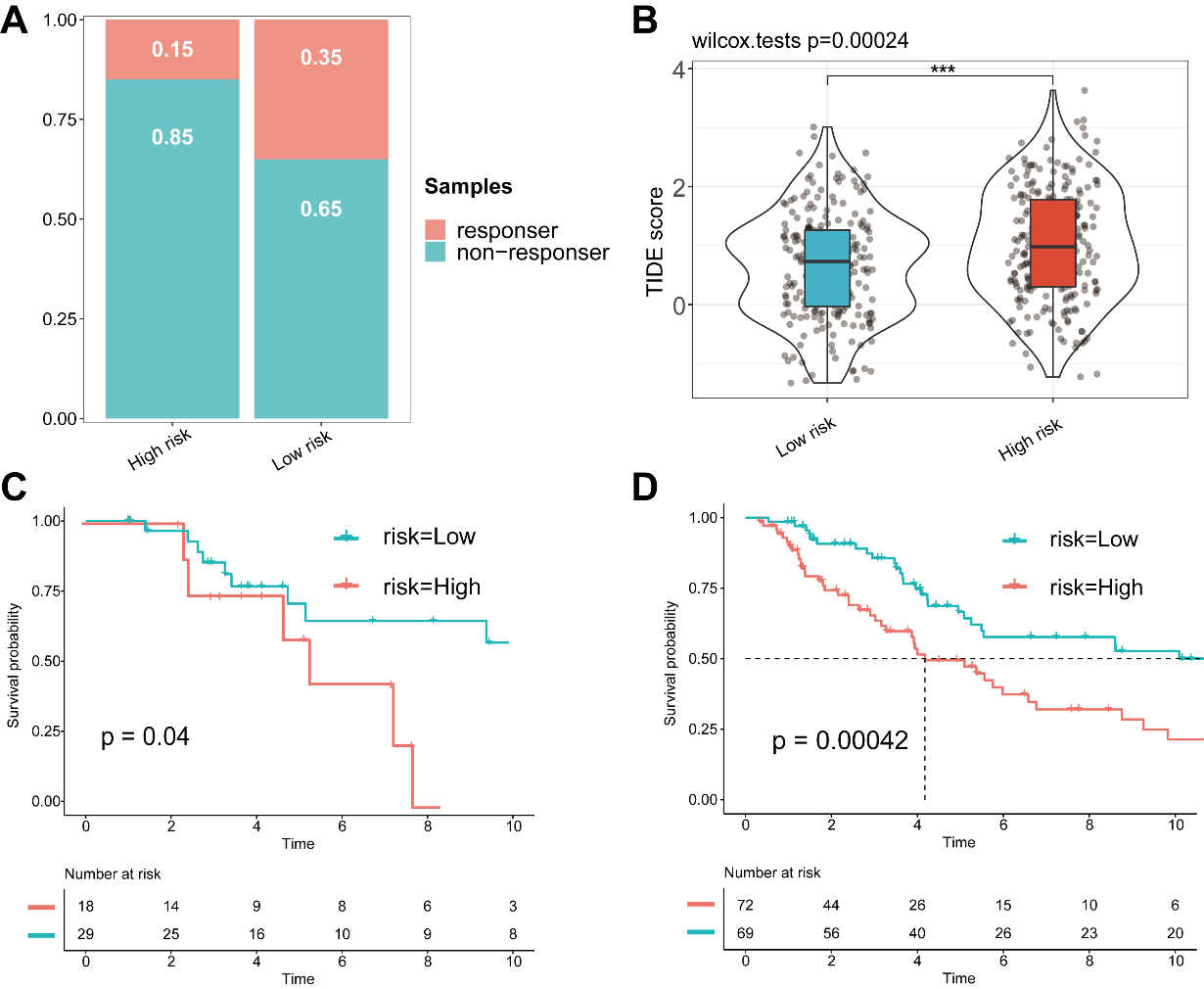 Figure S9. Different responses to treatment between the two groups. Based on the results of TIDE analysis, we compared the efficacy of immune checkpoint block and TIDE score in patients with low-risk and high-risk (A and B). The KM analysis of the patients who had received immunotherapy and chemotherapy between the two groups showed that the response of low-risk to immunotherapy and chemotherapy was significantly better than that of high-risk (C and D).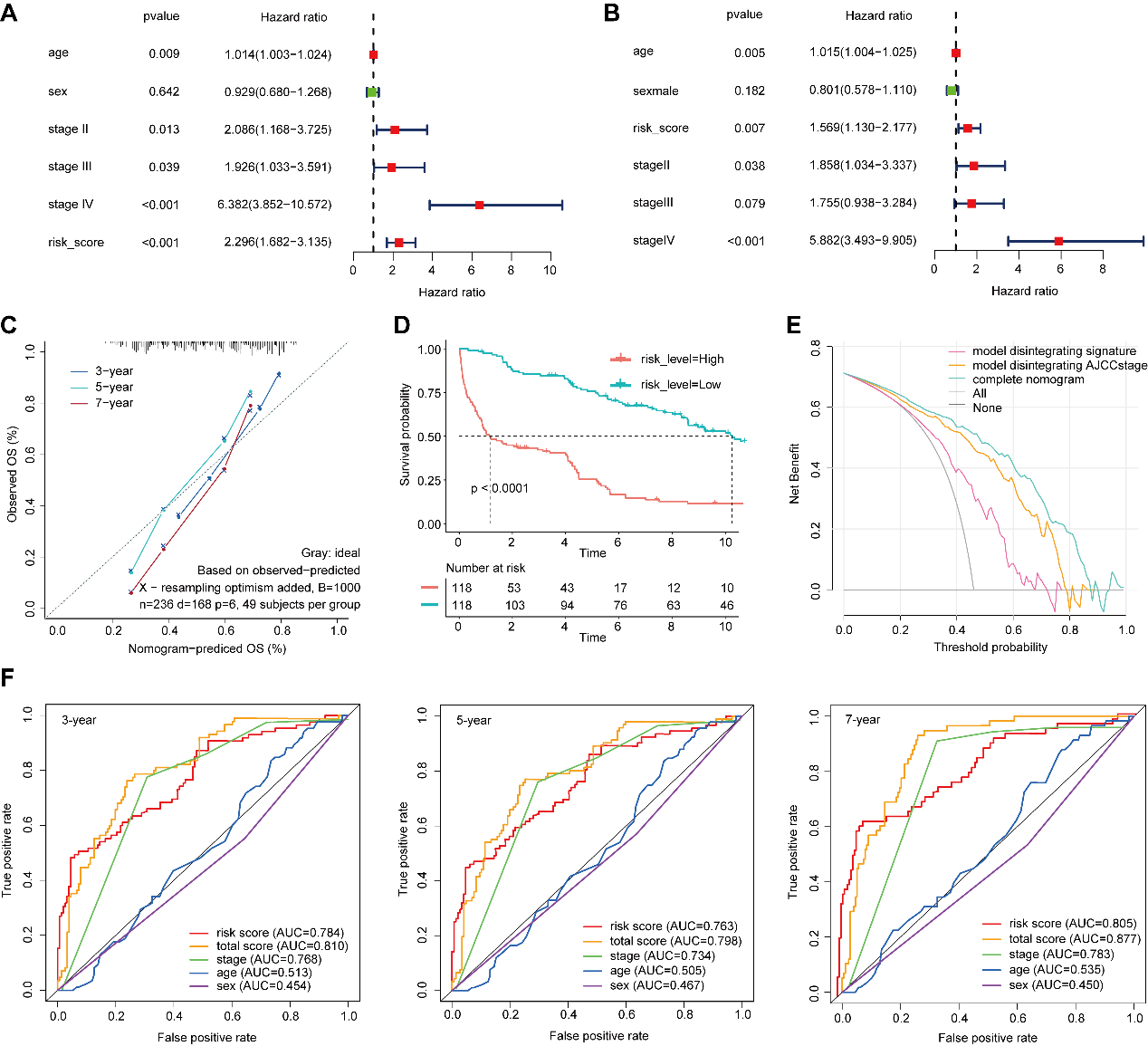 Figure S10. Validation of the model in the validation cohort. The univariate and multivariate Cox regression model (A and B). According to the calibration curve, predictive values were consistent with observed values considering the probabilities of 3-year, 5-year, and 7-year OS (C). Kaplan-Meier analysis showed that patients with a high-risk score had an obviously worse OS than patients with a low-risk score (D). Finally, clinical decision analysis (DCA) shows that the clinical benefit rate of the model without stage alone is higher than that of the model without ICBPS alone (E). The AUC values for 3-, 5-, and 7-year survival using the predictive nomogram reached 0.810, 0.798, and 0.877, respectively (F).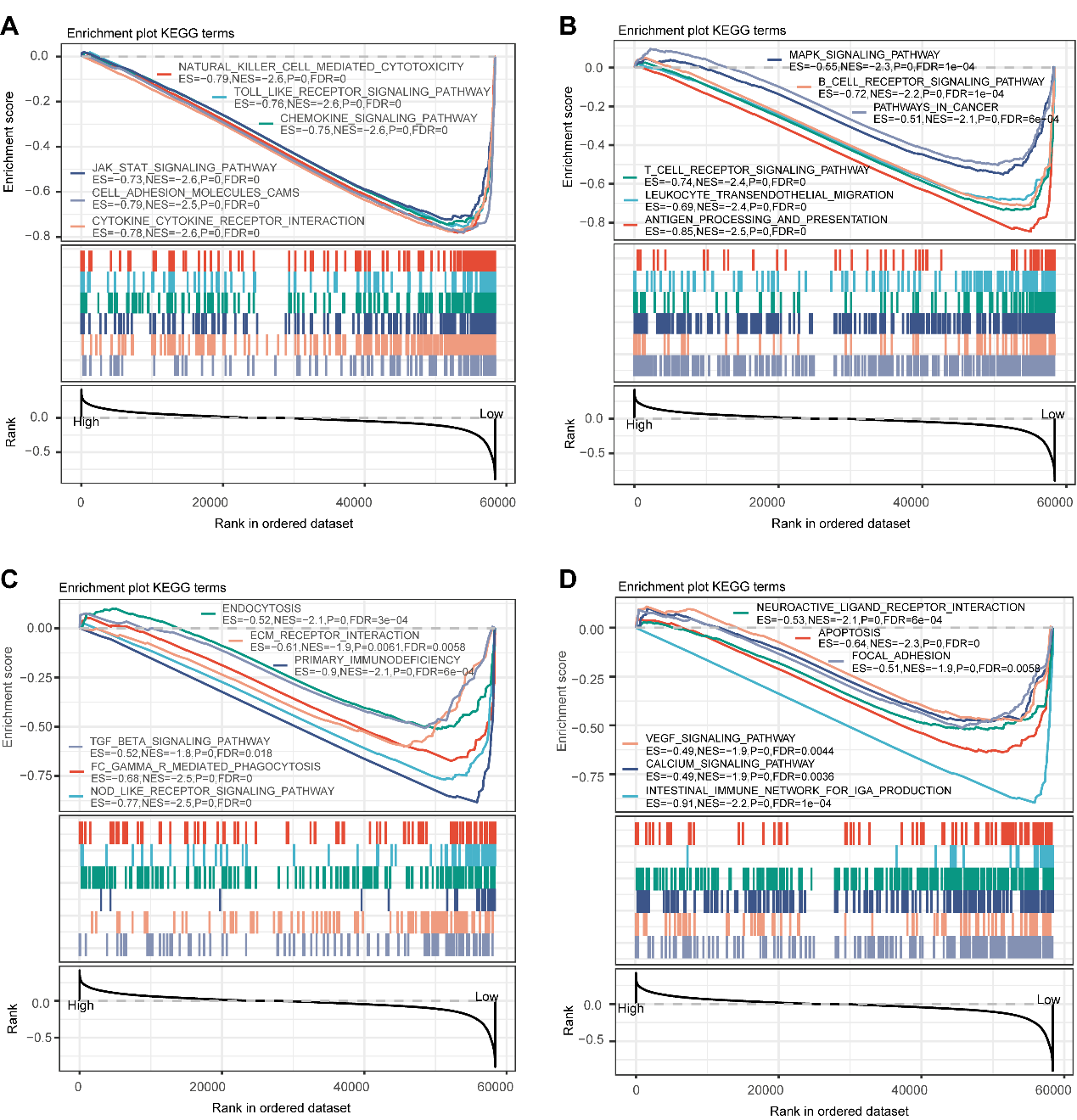 Figure S11. GSEA analysis. ES, enrichment score; NES, normalized enrichment score; P, P-value; FDR, adjusted P-value.Table-S1: Basic information of datasets included in this study.Table-S1: Basic information of datasets included in this study.Table-S1: Basic information of datasets included in this study.Table-S1: Basic information of datasets included in this study.Table-S1: Basic information of datasets included in this study.Accession number
/SourcePlatformNumber of 
patientsStageSurvival dataGEO: GSE22153GPL610257III:3
IV:54OSGEO: GSE22154GPL694722IV:22OSGEO: GSE46517GPL96121I/II:27
III/IV:55OSGEO: GSE54467GPL688479I/II:58
III/IV:24OSGEO: GSE65904GPL10558214NADFS/DMFSGEO: GSE15605GPL57074NANATCGA: SKCMIllumina RNAseq469I/II:147
III/IV:240OS/DFS